I Z J A V APODNOSIOCA PRIJAVE PO JAVNOM POZIVU ZA DOSTAVLJANJE PRIJAVA ZA "POTICAJ ZA NOVA ULAGANJA U TEHNOLOŠKU MODERNIZACIJU I PRIMJENU STANDARDA KVALITETA" BROJ: 07-05-15-30240/24 OD 30.05.2024. GODINEJa, ________________________________________________________________________                                                      (upisati ime i prezime, adresu, JMB )dole potpisani, kao osoba ovlaštena za zastupanje podnosioca prijave___________________________________________________________________________                                                           (naziv subjekta, adresa i ID)pod punom moralnom, materijalnom i krivičnom odgovornošću izjavljujem:Da se protiv mene ne vodi krivični postupak i da nisam pravosnažno osuđen za počinjenje krivičnog djela i/ili privredni prijestup;Da nad podnosiocem prijave u kojem sam ovlašteno lice nije otvoren stečajni ili likvidacioni postupak ili da podnosilac prijave u kojem sam  ovlašteno lice nije obustavilo poslovnu djelatnost;Da će podnosilac prijave u kojem sam ovlašteno lice namjenski utrošiti sredstva ukoliko mu ista budu dodijeljena po ovom Javnom pozivu;Da podnosilac prijave u kojem sam ovlašteno lice (zaokruži jedan od ponuđenih odgovora):je bio korisnik sredstava i opravdao namjenski trošak                                                                           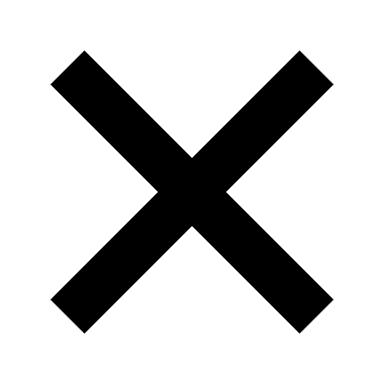 nije bio korisnik sredstava;                                                                                                               Da podnosilac prijave u kojem je ovlašteno lice za predmet poticaja za koji je podnesena prijava po ovom Javnom pozivu nije primio poticajna sredstva putem drugih programa finansiranja/sufinansiranja Vlade Kantona Sarajevo, neke druge institucije u Federaciji BiH ili nevladine organizacije;Da podnosilac prijave u kojem sam ovlašteno lice nije tri godine uzastopno koristio poticajna sredstva Ministarstva privrede Kantona Sarajevo po bilo kojem programu, računajući od zadnje godine u kojoj su mu sredstva odobrena;Da sam u svojstvu ovlaštenog lica saglasan da rezultat ovog Javnog poziva bude objavljen na web stranici Ministarstva privrede Kantona Sarajevo;Da sam u svojstvu ovlaštenog lica saglasan da Ministarstvo privrede Kantona Sarajevo i Komisija za izbor korisnika poticajnih sredstava po ovom Javnom pozivu mogu obrađivati dokumente kojima se dokazuje moj lični identitet i lični identitet drugih lica u vezi sa predmetnom prijavom shodno odredbama Zakona o zaštiti ličnih podataka ("Službeni glasnik BiH", br. 49/06, 76/11 i 89/11).U Sarajevu__________________________, dana_________________2024. godine.Ime i prezime ovlaštene osobe:__________________________________________Potpis:____________________________                                       MPNAPOMENA: Ova Izjava se mora dodatno ovjeriti kod nadležnog organa  - općina ili notar.